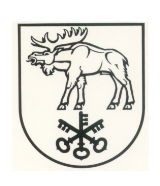 LAZDIJŲ RAJONO SAVIVALDYBĖS TARYBASPRENDIMASDĖL LAZDIJŲ RAJONO SAVIVALDYBĖS 8-OSIOS TARYBOS 14 POSĖDŽIO DARBOTVARKĖS PAKEITIMO2016 m. balandžio 29 d. Nr. 34-522LazdijaiVadovaudamasi Lietuvos Respublikos vietos savivaldos įstatymo 13 straipsnio 7 dalimi ir atsižvelgdama į 1∕3 Lazdijų rajono savivaldybės tarybos narių siūlymą, Lazdijų rajono savivaldybės taryba nusprendžia:Pakeisti Lazdijų rajono savivaldybės 8-osios tarybos 14 posėdžio darbotvarkę:1. Papildomai įrašyti 7 klausimus: 1.1. Dėl Lazdijų rajono savivaldybės tarybos Vietinio ūkio ir aplinkosaugos komiteto 2015 metų veiklos ataskaitos (pranešėjas – V. Simanynas, rengėja – L. Jauniškienė). 1.2. Dėl Lazdijų rajono savivaldybės tarybos Finansų ir ekonomikos  komiteto 2015 metų veiklos ataskaitos (pranešėjas – R. Dulskas, rengėja – L. Jauniškienė). 1.3. Dėl Lazdijų rajono savivaldybės tarybos Kultūros, švietimo ir sporto komiteto 2015 metų veiklos ataskaitos (pranešėjas – J. Pileckas, rengėja – L. Jauniškienė). 1.4. Dėl Lazdijų rajono savivaldybės tarybos Sveikatos apsaugos ir socialinių reikalų komiteto 2015 metų veiklos ataskaitos (pranešėja – A. Šerėnienė, rengėja – L. Jauniškienė). 1.5. Dėl Švento Jokūbo kelio savivaldybių asociacijos steigimo (pranešėjas – V. Pilvinis, rengėjas – A. Tulaba).1.6. Dėl gyvenamojo namo, ūkinio pastato  bei žemės sklypo, esančių Lazdijų r. sav. Krosnos sen. Tūriškių k. Malūno g. 17,  pradinės bendros pardavimo kainos sumažinimo (pranešėja – J. Galvanauskienė, rengėja – Z. Klimaitė). 1.7. Dėl statinių įtraukimo į apskaitą (pranešėja – J. Galvanauskienė, rengėja – Z. Klimaitė). 2. Išbraukti iš darbotvarkės 2 klausimus:2.1. 16 klausimą „Dėl Lazdijų rajono savivaldybės neformaliojo suaugusiųjų švietimo ir tęstinio mokymosi programų, finansuojamų savivaldybės biudžeto lėšomis, finansavimo ir atrankos tvarkos aprašo patvirtinimo“.2.2. 27 klausimą „Dėl Lazdijų rajono savivaldybės tarybos 2013 m. kovo 29 d. sprendimo Nr. 5TS-684 ,,Dėl VšĮ Lazdijų švietimo centro įstatų pakeitimo ir patvirtinimo“ pakeitimo“.Savivaldybės meras  LAZDIJŲ RAJONO SAVIVALDYBĖS TARYBOS SPRENDIMO„DĖL LAZDIJŲ RAJONO SAVIVALDYBĖS 8-OSIOS TARYBOS 14 POSĖDŽIO DARBOTVARKĖS PAKEITIMO“ PROJEKTOAIŠKINAMASIS RAŠTAS2016-04-29	Lazdijų rajono savivaldybės tarybos sprendimo projektas „Dėl Lazdijų rajono savivaldybės 8-osios tarybos 14 posėdžio darbotvarkės pakeitimo“ parengtas vadovaujantis Lietuvos Respublikos vietos savivaldos įstatymo 13 straipsnio 7 dalimi ir atsižvelgiant į 1∕3 Lazdijų rajono savivaldybės tarybos narių siūlymą. Šio projekto tikslas – pakeisti Lazdijų rajono savivaldybės 8-osios tarybos 14 posėdžio darbotvarkę. 	Parengtas sprendimo projektas neprieštarauja galiojantiems teisės aktams.	Priėmus sprendimo projektą, neigiamų pasekmių nenumatoma.	Dėl sprendimo projekto pastabų ir pasiūlymų negauta.	Sprendimo projektą parengė Lazdijų rajono savivaldybės administracijos Dokumentų ir informacijos skyriaus vyr. specialistė Laima Jauniškienė.Dokumentų ir informacijos skyriaus                                                                   Laima Jauniškienėvyr. specialistė                                                      